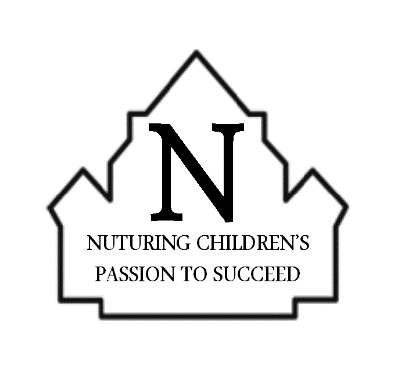 Job Advertisement for a Teaching Assistant (initially Year R, EYFS) Fixed Term until July 2024 (to begin in September 2023).DetailsPay Grade: Grade DContract Type: Temporary (September23 – July 2024)Hours per week: 30Deadline for Applications: Midnight on Sunday 11th June, 2023Interview Date: TBCNanpean CP School,St George’s Road,Nanpean,St Austell, Cornwall.PL26 7YH.Tel: 01726 822447www.nanpean.cornwall.sch.ukE-mail: office@nanpean.cornwall.sch.ukHow to applyDownload and complete the application form and equal opportunities monitoring form, then send these to office@nanpean.cornwall.sch.uk by Midnight on Sunday 11th June, 2023Interview Date: TBCNanpean School is looking to appoint a dedicated, enthusiastic and adaptable Teaching Assistant to work initially in Year R (EYFS) and carry out lunchtime supervision for 30 hours per week (8.45am – 3.15pm including a portion of lunchtime) each day of the school week (Monday – Friday). However, this will constantly be under review and all staff members can be re-deployed to adapt to the changing needs of the school. The post will commence on Tuesday 5th September, 2023.This person needs to be able to challenge and encourage young minds, and become a valuable contributor to an outgoing and committed team.  A sense of humour is key, coupled with a genuine commitment and determination to ensure our pupils receive the best learning opportunities and make accelerated progress.We are committed to safeguarding children and the successful candidate will be required to undertake an enhanced DBS check.If selected for Interview, this will include being observed leading a session with a group of children as well as a formal interview.The successful candidate will be:Passionate about a child-centred approach to educationAble to motivate and challenge young learnersAble to demonstrate high expectations and aspirations for allAble to build positive relationships with pupils, parents, governors and our communityA strong team player with good communication and interpersonal skillsFlexible and adaptableIn return, we can offer you: A supportive and enjoyable working environment with a SLT committed to supporting staff wellbeingA commitment to your own professional development, and the continued development of the schoolWonderful children who are enthusiastic and eager to learn and pleaseSupportive staff, parents and GovernorsA well-resourced and maintained school